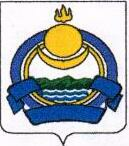 Республика Бурятия Мухоршибирский районСовет депутатов   муниципального образованиясельское  поселение «Новозаганское»_________________________________________________________________РЕШЕНИЕ  «26 » апреля   2016г                                                     №     66       с.Новый ЗаганО внесение изменений и дополнений в решение Совета депутатов  муниципального  образования сельское поселение «Новозаганское»  от 15.09.2016г № 49 «Об установлении и введении в действие  земельного  налога на территории МО СП «Новозаганское»      В связи с приведением Решения Совета депутатов муниципального образования сельское поселение «Новозаганское»от    15.09.2016 года за № 49  в соответствие с законодательством Российской Федерации, Федеральным  законом от 02.12.2013 г № 334-ФЗ  «О внесении  изменений в часть вторую Налогового кодекса Российской Федерации статью 5 Закона Российской Федерации «Об установлении и введении в действие  земельного  налога на территории МО СП «Новозаганское»   и руководствуясь Уставом муниципального образования сельское поселение «Новозаганское»Совет депутатов муниципального образования сельское поселение «Новозаганское  решил:Отменить  пункт 5   Положения о земельном  налоге на территории  МО СП «Новозаганское» , утвержденного  решением  Совета депутатов МО СП «Новозаганское» за № 49 от 15. 09.2016гПункт 5 решения  изложить в следующей редакции : Налог  о  плательщиками-физическими лицами , уплачивающими налог на основании налогового уведомления, налог уплачивается  не позднее 1 декабря года, следующего за истекшим налоговым периодом.       3. Настоящее решение подлежит официальному опубликованию в средствах массовой информации.      4. Настоящее решение вступает в силу со дня его официального опубликования.       5. Контроль за исполнением настоящего решения оставить  за собой.Глава администрацииМО СП «Новозаганское»                                          В.А.Седов.